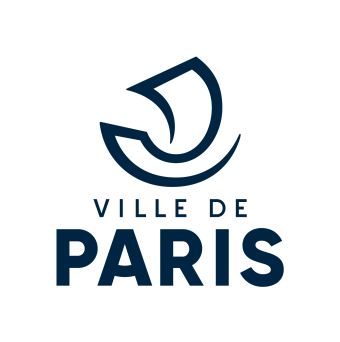 DIRECTION DE L’ATTRACTIVITE ET DE L’EMPLOISous-Direction des Entreprises, de l’Innovation et de l’Enseignement SupérieurService des activités commerciales sur le domaine publicBureau des Kiosques et AttractionsAffaire suivie par: P .CONGIU (en charge de la gestion des créateurs du Belvédère Willy Ronis–mail: patricia.congiu@paris.fr)Date limite de réception des dossiers au Bureau des kiosques et attractions, 8 rue de Cîteaux (12e) :26 mars 2019 à 12h.Un dossier supplémentaire doit être envoyé  au choix par mail à patricia.congiu@paris.fr ou  une clé USB avec son dossier papier.ATTENTION  cocher impérativement la case correspondant à la formule choisie Cas de figure n°1: le candidat souhaite occuper seul un emplacement. Il remplit le formulaire de candidature et fournit un planning d’occupation avec un courrier d’engagement à occuper le belvédère Willy Ronis. Cas de figure n°2: formule duo : le candidat souhaite occuper l’emplacement alternativement avec un autre créateur. Les deux créateurs remplissent un formulaire de candidature chacun et fournissent un planning d’occupation avec un courrier d’engagement à occuper le belvédère Willy Ronis.Nom et prénom du partenaire :…………………………………………………………………………………..Téléphone :Mail : Cas de figure n°3: formule trio : le candidat souhaite occuper l’emplacement alternativement avec deux autres créateurs. Les trois créateurs remplissent un formulaire de candidature chacun et fournissent un planning d’occupation avec un courrier d’engagement à occuper le belvédère Willy Ronis.Nom et prénom du 1er partenaire :……………………………………………………………………………..Téléphone :Mail :Nom et prénom du 2ème partenaire :……………………………………………………………………………Téléphone :Mail : Cas de figure n°4: formule journée: le candidat souhaite occuper l’emplacement pour une durée de 4 week-ends.1) PRESENTATION DU CANDIDATNOM de FAMILLE :                                                                  PRENOM : NOM DE JEUNE FILLE :PERSONNE MORALE (raison sociale) :DATE ET LIEU DE NAISSANCE :ADRESSE:TELEPHONE FIXE:	TELEPHONE PORTABLE:MAIL :                                                                                   SIGNATURE : ELEMENTS A FOURNIR POUR LA DECLARATION DE CANDIDATURE OBSERVATIONS : Conditions préalables au dépôt d’un dossier de candidature :Etre âgé(e) de dix-huit ans minimumEtre une personne physique ou le représentant légal d’une société ou le représentant d’une association (dans ce dernier cas produire les statuts de la société).2) PROJET DU CANDIDATDOSSIER TECHNIQUE :DESCRIPTIF GENERAL DU PROJET (informations que le candidat jugera utile d’apporter pour la bonne compréhension de son dossier et la mise en perspective de conditions d’exploitation) :………………………………………………………………………………………………………………………………………………………………………………………………………………………………………………………………………………………………………………………………………………………………………………………………………………………………………………………………………………………………………………………………………………………………………………………………………………………………………………………………………………………………………………………………………………………………………………………………………………………………………………………………………………………………………………………………………………………………………………………………………………………………………………………………………………………………………………………………………………………………………………………………………………………………………………………………………………………………………………………………………………………………………………………………………………………………………………………………………………………………………………………………………………………………………………………………………………………………………………………………………………………………………………………………………………………………………………………………………………………………………………………………………………………………………………………………………………………………………………………………………………………………………………………………………………………………………………………………………………………………………………………………………………………………………………………………………………………………………………………………………………………………………………………………………………………………………………………………………………………………………………………………………………………………………………………………………………………………………………………………………………………………………………………………………………………………………………………………………………………………………………………………………………………………………………………………………………………………………………………………………………………………………………………………………………………………………………………………………………………………………………………………………………………………………………………………………………………………………………………………………………………………………………………………………………………………………………………………………………………………………………………………………………………………………………………………………………………………………………………………………………………………………………………………………………………………………………………………………………………………………………………………………………………………………………………………………………………………………………………………………………………………………………………………………………………………………………………………………………………………………………………………………………………..............................................................................................................................................................................................................................................................................................................................................................................................................................................................................................................................................................................................................................................................................................................................................................................................................................................................................................................................................................................................................................................................................................................................................................................................................................................................................................................................................................................................................................................................................................................................................................................................................................................................................................................................................................................................................................................................................................................................................................................................................................................................................................................................................................................................................................................................................................................................................................................................................................................................................................................................................................................................................................................................................................................................................................................................................................................................................................................................................................................................................................................................................................................Modalités d’occupation de l’emplacement :………………………………………………………………………………………………………………………………………………………………………..………………………………………………………………………………………………………………………………………………………………………………………………………………………………………………………………………………………………………………………………………………………………………………..…………………………………………………………………………………………………………………………………………………………………………………………………………………………………………………………………………………………………………………………………………………..………………………………………………………………………………………………………………………………………………………………………..………………………………………………………………………………………………………………………………………………………………………..………………………………………………………………………………………………………………………………………………………………………..………………………………………………………………………………………………………………………………………………………………………..………………………………………………………………………………………………………………………………………………………………………..………………………………………………………………………………………………………………………………………………………………………..………………………………………………………………………………………………………………………………………………………………………..………………………………………………………………………………………………………………………………………………………………………..………………………………………………………………………………………………………………………………………………………………………..………………………………………………………………………………………………………………………………………………………………………………………………………………………………………………………………………………………………………………………………………………………………………………………APPEL A PROPOSITIONS  saison 2019 « LES CREATEURS DU BELVEDERE WILLY RONIS»   FORMULAIRE DE CANDIDATUREx1 photographie d’identité récentexCopie de la pièce d’identité (recto/verso) pour les ressortissants de l’union européenne, ou du titre de séjour en cours de validitéxAttestation de l’année en cours d’affiliation à la maison des artistes ou à la chambre de métiers et de l’artisanatxUne fiche descriptive indiquant sa dénomination, sa forme juridique, son siège socialxSi le candidat est une société, un extrait K-bis du Registre du Commerce et des Sociétés en cours de validité de moins de trois moisxAttestation d’assurance 2019 responsabilité civile et incendiexSi le candidat est une société, les statuts de la société xJustificatif du paiement de la redevance de l’année 2018xPhotos en couleur montrant les productions artistiques déjà réaliséesxLa fourchette des prix de vente envisagés (tarifs minima et maxima)xDescriptif des créations de la gamme des produits, de la politique de vente envisagéexModalités de prise en considération par l’exploitation des principes environnementaux et du développement durablexDescription du mobilier chevalet (fournir les éléments visant à en établir l’adéquation avec le site)xLe cas échéant descriptif d’une animation à destination du public